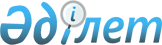 Об управлении по миграции и демографии
					
			Утративший силу
			
			
		
					Решение акима Атырауской области от 20 марта 1998 года 620. Зарегистрирован управлением юстиции Атырауской области 23 апреля 1998 года за 15. Утратило силу постановлением акима Атырауской области от 20 декабря 2004 года № 248      Сноска. Утратило силу постановлением акима Атырауской области от 20.12.2004 № 248.



      В соответствии с Указом Президента Республики Казахстан от 8 декабря 1997 года 3783 и постановлением Правительства Республики Казахстан от 12 января 1998 года 8 "О создании Агенства по миграции и демографии Республики Казахстан" Аким Атырауской области решил: 



      1. Утвердить Положение "Об Управлении по миграции и демографии" Атырауской области (Приложение 1); 



      2. Утвердить структуру аппарата управления по миграции и демографии Атырауской области (приложение 2); 



      3. Утвердить штатное расписание работников Управления по миграции и демографии Атырауской области в количестве 16 единиц, в том числе за счет сокращения численности работников Главного управления по труду и социальной защите населения Атырауской области в количестве 4 единиц; 



      4. Установить лимит служебных автомобилей в количестве 1 единиц; 



      5. Утвердить численный состав коллегии Управления по миграции и демографии Атырауской области - 7 человек;



      6. Областному управлению финансов Атырауской области выделить необходимые ассигнования на содержание работников и Управления по миграции и демографии Атырауской области;



      7. Акимам города и районов обеспечить исполнение Закона Республики Казахстан "О миграции населения" в части создания территориальных органов по миграции и демографии.      И.О. акима области

Приложение 1      Согласовано                                     Утверждено 

Агентства по миграции и                    Акимом Атырауской области демографии Республики 

Казахстан области _____________ З.Турисбеков      20 марта 1998 года Положение об Управлении по миграции и демографии Атырауской областиМиссия  - Реализация государственной политики в области миграции населения и обеспечение политики по росту численности населения.1. Общие положения

      1. Управление по миграции и демографии (далее - Управление) является территориальным исполнительным органом, которое совместно с другими аналогичными территориальными органами других областей и Агентством по миграции и демографии входит в миграционную службу Республики Казахстан. 



      2. Управление по миграции и демографии является областным учреждением, осуществляющим свою деятельность во взаимодействии с другими областными органами исполнительной власти, акимами районов, городов областного значения. 

      Управление является юридическим лицом, имеет самостоятельный баланс, расчетный и иные (в том числе валютные) счета в учреждениях банков, гербовую печать со своим названием на государственном языке, а также другие печати и штампы. 



      5. Финансирование аппарата Управления осуществляется за счет ассигнований, предусмотренных в областном бюджете на содержание исполнительных органов.2. Приоритеты деятельности Управления

      6. Основными приоритетами в деятельности Управления является: 

      - обеспечение закрепленных в Конституции Республики Казахстан прав человека на свободный выбор места проживания, свободу труда, свободный выбор рода деятельности и профессий, свободу выезда, свободу передвижения; 

      - реализация миграционной политики в соответствии с законодательством Республики Казахстан, международными нормами и рекомендациями Международной организации по миграции с учетом современного социально-экономического положения республики, области, их исторического прошлого и традиций, перспектив развития; 

      - всестороннее содействие репатриации казахов на свою историческую родину, организация их расселения и осуществление комплекса других мер обеспечения адресной помощи и социальной защиты переселенцев коренной национальности; 

      - принятие мер по учреждению стихийных и неупорядоченных миграционных процессов как внутри страны, так и в пределах области на основе выработки - социально-экономических стимулов, среднесрочных и долгосрочных программ действий; 

      - обустройство мигрантов на новом месте проживания при их личном участии и адресной государственной поддержке инициативы и самодеятельности каждого, в первую очередь - переселенцев из зон экологического и стихийного бедствий; 

      - запрещение высылки или принудительного возвращения беженцев в страны, откуда они прибыли, кроме случаев, предусмотренных международными договорами; 

      - анализ и прогнозирование демографических процессов и области, обеспечение политики по росту численности населения республики.3. Основные задачи Управления

      7. Основными задачами Управления являются: 

      - разработка и реализация государственной миграционной демографической политики, обеспечивающей рост численности населения; 

      - координация всей работы в области по вопросам миграции населения; 

      - разработка проектов областных миграционных и демографических программ, обеспечение их реализации; 

      - оказание адресной помощи и поддержки мигрантам за счет Государственного миграционного фонда и средств местных бюджетов, их распределение и контроль за использованием; 

      - содействие репатриантам и другим мигрантам в получении земельных участков и жилья из республиканского земельного и государственного жилищного фондов в соответствии с законодательством Республики Казахстан; 

      - признание в соответствии с законодательством правового статуса иммигрантов, прибывших на территорию области; 

      - организация приема и временного размещения репатриантов, оказание им помощи и содействие в обустройстве на новом месте жительства. Работа с беженцами и другими переселенцами; 

      - регулирование миграционных процессов в области.4. Функции Управления

      8. Управление в соответствии с возложенными на него задачами осуществляет выполнение следующих функций: 

      - анализирует и прогнозирует миграционные процессы в области и информирует об этом Агентство по миграции и демографии; 

      - вырабатывает предложения о мерах по регулированию миграции населения; 

      - разрабатывает проект основных направлений, концепций и программ по миграции населения и демографии областей, обеспечивает их выполнение; 

      - разрабатывает текущие и долговременные прогнозы, внутренней и внешней миграции, демографической ситуации в области; 

      - осуществляет контроль за реализацией законодательства по проблемам миграции. Вносит предложения по приостановлению действия приказов, инструкций, указаний министерств и ведомств, организаций, противоречащих действующему законодательству и нормативным актам Республики Казахстан по вопросам миграции; 

      - рассматривает ходатайства лиц о признании их репатриантами (оралманами), переселенцами, реэмигрантами или беженцами; 

      - принимает решение об их статусе, выдает соответствующие удостоверения; 

      - при отказе в признание лиц репатриантами (оралманами), переселенцами и вынужденными переселенцами и реэмигрантами или беженцами вручают им письменное уведомление; 

      - осуществляет регистраци и учет мигрантов, выплату им в установленном порядке дифференцированных пособий и других выплат; 

      - выдает направления на временное место жительства репатриантам (оралманам) и беженцам; 

      - ознакамливает иммигранта с их правами и обязанностями в соответствии с Законом Республики Казахстан "О миграции населения"; 

      - прием и обустройство репатриантов (оралманов), беженцев, реэмигрантов, переселенцев и вынужденных переселенцев в пределах утвержденной квоты иммиграции; 

      - рассматривает и решает в установленном порядке вопросы компактного расселения репатриантов (оралманов) с учетом обеспечения их занятости; 

      - принимает письменные ходатайства лиц, желающих получить политические убежища в Республике Казахстан, необходимые документы и направляет их в соответствующие органы, по получении положительного решения выдает свидетельство о предоставлении политического убежища; 

      - рассматривает обращения организации и вносит предложения Агентству по миграции и демографии по выдаче лицензий на привлечение (прием на работу) в Республику Казахстан иностранной рабочей силы. Анализирует эффективность и контролирует использования привлекаемой рабочей силы в течение срока действия лицензий; 

      - распределяет финансовые средства и материальные ресурсы, выделяемые в соответствие с законодательством, на решение проблем миграции. Осуществляет контроль за использованием выделенных средств, в необходимых случаях производит перераспределение неизрасходованных средств исходя из приоритетов и сроков реализации миграционных и демографических программ; 

      - рассматривает письма, жалобы и предложения граждан, принимает по ним необходимые меры, ведет прием граждан по относящимся к компетенции Управления вопросам.5. Права Управления

      9. В пределах своей компетенции Управлению предоставляется право: 

      - принимать решения, обязательные для исполнения областными исполнительными органами, организациями независимо от формы собственности, должностными лицами и гражданами; 

      - принимать решения по ходатайствам иммигрантов о признании их репатриантами (оралманами), реэмигрантами, переселенцами и вынужденными переселенцами, беженцами или об отказе им в этом; 

      - запрашивает от областных исполнительных органов, в том числе от Управления по статистике и анализу, сведения по вопросам относящимся к компетенции Управления. Вносит в установленном законодательством порядке предложения по совершенствованию форм первичного учета и статистической отчетности по вопросам демографии и миграции населения; 

      - организовать благотворительные акции и мероприятия, направленные на социальную поддержку мигрантов; 

      - организовать в контрольном порядке конференции и семинары, осуществлять издательскую деятельность, в том числе выпускать справочную и другую печатную продукцию по проблемам демографии и миграции населения.6. Организация деятельности и ответственность Управления 

      10. Управления возглавляет начальник, назначаемый акимом области по согласованию с председателем Агентства по миграции и демографии. Начальник Управления имеет заместителя, назначаемого акимом области по представлению начальника Управления. 

      Начальник Управления: 

      - несет персональную ответственность за выполнение возложенных на Управления задач; 

      - утверждает штатное расписание аппарата Управления в пределах численности и фонда оплаты труда работников, установленных акимом области, смету расходов на его содержание; 

      - издает приказы и дает указания в пределах своих полномочий, обязательные для исполнения органами всей миграционной службы области.



      11. В районах и городах областного подчинения образуются отделы миграции. Начальники отделов миграции назначаются на должность и освобождаются от должности акимами соответствующих районов по согласованию с начальником Управления. Финансирование аппарата Управления области и отделов миграции районов осуществляется за счет средств местного бюджета. 

      Примечание: В бумажном варианте решения на русском языке приложение N 2, 3 не приложены.
					© 2012. РГП на ПХВ «Институт законодательства и правовой информации Республики Казахстан» Министерства юстиции Республики Казахстан
				